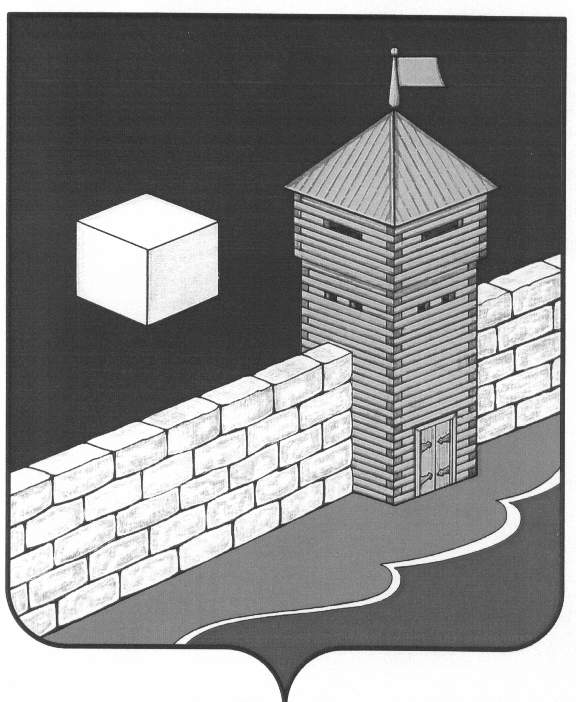 АДМИНИСТРАЦИЯ СЕЛЕЗЯНСКОГО СЕЛЬСКОГО ПОСЕЛЕНИЯПОСТАНОВЛЕНИЕ456564 Челябинская область, Еткульский район, с. Селезян, ул. Советская, д. 4315.06.2019 № ___27-1___        с. Селезяно запрете купания в местах, не оборудованных для этих целей           В соответствии с законом Челябинской области от 2 июня 2010 года N 584-ЗО «Об административных правонарушениях в Челябинской области» определено следующее:Статья 15. Нарушение правил охраны жизни людей на водных объектах, установленных нормативным правовым актом Челябинской области(в ред. Закона Челябинской области от 03.07.2018 N 744-ЗО)
1. Купание в местах, не оборудованных для этих целей, и местах, обозначенных запрещающими информационными знаками, заплывание за буи, обозначающие зону заплывания, прыжки в воду с не приспособленных для этих целей сооружений и природных образований (скал, утесов, валунов, парапетов, ограждений и др.), плавание на досках, бревнах, лежаках, автомобильных камерах и других не приспособленных для этого предметах, подача криков ложной тревоги -
влекут наложение административного штрафа на граждан в размере от пятисот до двух тысяч рублей.       администрация Селезянского сельского поселения ПОСТАНОВЛЯЕТ:Запретить купание в водоемах на территории Селезянского сельского поселения в период с 15 июня по 15 августа 2019 года.Опубликовать данное постановление в Сети Интернет на официальном сайте Администрации Селезянского сельского поселения.Опубликовать данное постановление в районной газете «Искра».Контроль за выполнение данного постановления оставляю за собой.Глава  Селезянского                                                                    В.А.Старковсельского поселения